Date: 12th March 2018	TO:	The Police and Crime Commissioner, Chief Constable and Members of the Joint Audit Committee (Mr A Kenwright, Mr A Morgan, Mr M Evans, Mr M MacDonald)Copy to:	Chief Finance Officer  		Director of FinanceACPO and Senior Officers/Staff 		Representatives from TIAA and Wales Audit Office		Press and LibrariesDear Sir/Madam,A meeting of the Joint Audit Committee will be held on Monday 19th March at 10am in SCC003 Conference Room of the Strategic Command Centre, Police Headquarters, Llangunnor, Carmarthen for the transaction of the business on the attached agenda.  Members of the Press and Public may attend this meeting.  A light lunch will be provided for Members due to the lengthy content of the agenda.To participate through the medium of Welsh, Members of the Public are required to provide at least 7 days notice to guarantee such provision as notified on our website.  Should we receive late notification we will do our best to provide this service but cannot guarantee.Yours faithfully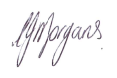 Mrs Carys F MorgansChief of StaffEncl.A  G  E  N  D  AApologies for absenceDeclarations of interestTo confirm the minutes of the meeting held on  6th December 2017 Matters for ScrutinyTo consider the Wales Audit Office Draft Audit Plan for 2018/19 To receive a verbal update on the Internal Audit Contract.To consider the Draft Internal Audit Plan for 2018/19 To consider the Summary Internal controls Assurance (SICA) Report 2017/18. To consider the following reports of the internal auditors:   Corporate Communications    Budgetary Control   Creditors    General ledger    Debtors Counter FraudCrime RecordingTo consider the Draft Accounting Policies for 2017/18 Annual Statements. To consider the Treasury Management Strategy 2018-19 and receive a presentation from Arlingclose.To consider the Reserves Policy. To review the Capital Strategy. To receive the Draft Joint Corporate Governance Framework 2018/19. HMIC issues and Force Management Statement update. To receive a report on the All Wales JAC Development days. The information contained in the report below has been subjected to the requirements of the Freedom of Information Act 2000, Data Protection Act 1998 and the Office of the Police and Crime Commissioner for Dyfed-Powys’ public interest test and is deemed to be exempt for publication under section 13 of Schedule 12A Local Government Act 1972.Matters for DecisionTo consider the draft Joint Audit committee Annual Report 2017/18 To consider the Force and OPCC Corporate Risk Registers. To receive the Minutes of the Corporate Governance Group held on 14th February 2018 (to follow)To consider the draft Commissioners and Chief Constable Annual Governance Statement 2018/19. Any other Business